Federation of St James the Great and St John’s Catholic Primary Schools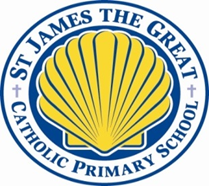 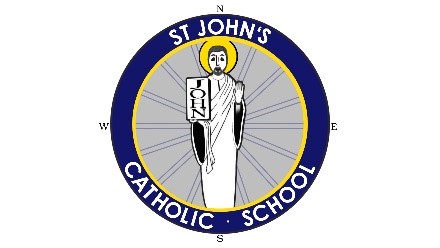 Data Retention PolicyThe Schools have a responsibility to maintain records and record keeping systems. When doing this, the Schools will take account of the following factors: -The most efficient and effective way of storing records and information;The confidential nature of the records and information stored;The security of the record systems used;Privacy and disclosure; andTheir accessibility.This policy does not form part of any employee's contract of employment and is not intended to have contractual effect. It does, however, reflect the Schools’ current practice, the requirements of current legislation and best practice and guidance. It may be amended by the School from time to time and any changes will be notified to employees within one month of the date on which the change is intended to take effect. The Schools may also vary any parts of this procedure, including any time limits, as appropriate in any case.DATA PROTECTION This policy sets out how long employment-related and pupil data will normally be held by us and when that information will be confidentially destroyed in compliance with the terms of the General Data Protection Regulation (GDPR) and the Freedom of Information Act 2000. Data will be stored and processed to allow for the efficient operation of the Schools in the Federation Data Protection Policy outlines its duties and obligations under the GDPR.RETENTION SCHEDULEInformation (hard copy and electronic) will be retained for at least the period specified in the attached retention schedule. When managing records, the Schools will adhere to the standard retention times listed within that schedule. Paper records will be regularly monitored by the SBM at St James the Great or the Office Manager at St John’s.Electronic records will be regularly monitored by the SBM at St James the Great or the Office Manager at St John’s.The schedule is a relatively lengthy document listing the many types of records used by the school and the applicable retention periods for each record type. The retention periods are based on business needs and legal requirements.DESTRUCTION OF RECORDSWhere records have been identified for destruction they should be disposed of in an appropriate way. All information must be reviewed before destruction to determine whether there are special factors that mean destruction should be delayed, such as potential litigation, complaints or grievances.All paper records containing personal information, or sensitive policy information should be shredded before disposal where possible. All other paper records should be disposed of by an appropriate waste paper merchant. All electronic information will be deleted.The School maintains a database of records which have been destroyed and who authorised their destruction. When destroying documents, the appropriate staff member should record in this list at least: -File reference (or other unique identifier);File title/description;Number of files;Name of the authorising officer;Date destroyed or deleted from the system; andPerson(s) who undertook destruction.RECORD KEEPING OF SAFEGUARDING Any allegations made that are found to be malicious must not be part of the personnel records. For any other allegations made, the School must keep a comprehensive summary of the allegation made, details of how the investigation was looked into and resolved and any decisions reached. This should be kept on the personnel files of the accused. Any allegations made of sexual abuse should be preserved by the School for the term of an inquiry by the Independent Inquiry into Child Sexual Abuse. All other records (for example, the personnel file of the accused) should be retained until the accused has reached normal pension age or for a period of 10 years from the date of the allegation if that is longer. Guidance from the Independent Inquiry Child Sexual Abuse states that prolonged retention of personal data at the request of an Inquiry would not contravene data protection regulation provided the information is restricted to that necessary to fulfil potential legal duties that a School may have in relation to an Inquiry. Whilst the Independent Inquiry into Child Sexual Abuse is ongoing, it is an offence to destroy any records relating to it. At the conclusion of the Inquiry, it is likely that an indication regarding the appropriate retention periods of the records will be made. ARCHIVINGWhere records have been identified as being worthy of preservation over the longer term, arrangements should be made to transfer the records to the archives. A database of the records sent to the archives is maintained by the SBM at St James the Great or the Office Manager at St John’s. The appropriate staff member, when archiving documents should record in this list the following information: -File reference (or other unique identifier);File title/description;Number of files; andName of the authorising officer. TRANSFERRING INFORMATION TO OTHER MEDIAWhere lengthy retention periods have been allocated to records, members of staff may wish to consider converting paper records to other media such as digital media or virtual storage centres (such as cloud storage). The lifespan of the media and the ability to migrate data where necessary should always be considered.TRANSFERRING INFORMATION TO ANOTHER SCHOOL We retain the Pupil’s educational record whilst the child remains at the school. Once a pupil leaves the school, the file should be sent to their next school. The responsibility for retention then shifts onto the next school. We may delay destruction for a further period where there are special factors such as potential litigationRESPONSIBILITY AND MONITORINGThe Heads of School have primary and day-to-day responsibility for implementing this Policy. The Data Protection Officer, in conjunction with the School is responsible for monitoring its use and effectiveness and dealing with any queries on its interpretation. The data protection officer will consider the suitability and adequacy of this policy and report improvements directly to management. Internal control systems and procedures will be subject to regular audits to provide assurance that they are effective in creating, maintaining and removing records.Management at all levels are responsible for ensuring those reporting to them are made aware of and understand this Policy and are given adequate and regular training on it.EMAILS Emails accounts are not a case management tool in itself. Generally emails may need to fall under different retention periods (for example, an email regarding a health and safety report will be subject to a different time frame to an email which forms part of a pupil record).  It is important to note that the retention period will depend on the content of the email and it is important that staff file those emails in the relevant areas to avoid the data becoming lost. PUPIL RECORDSAll Schools with the exception of independent schools, are under a duty to maintain a pupil record for each pupil. Early Years will have their own separate record keeping requirements. If a child changes schools, the responsibility for maintaining the pupil record moves to the next school. RETENTION SCHEDULEVersion 1: October 2018Version 2: Reviewed March 2021 – Policy based on Judicium Data Retention Policy 2019 FILE DESCRIPTIONFILE DESCRIPTIONRETENTION PERIODEmployment RecordsEmployment RecordsEmployment RecordsJob applications and interview records of unsuccessful candidatesJob applications and interview records of unsuccessful candidatesSix months after notifying unsuccessful candidates, unless the school has applicants’ consent to keep their CVs for future reference. In this case, application forms will give applicants the opportunity to object to their details being retainedJob applications and interview records of successful candidatesJob applications and interview records of successful candidates6 years after employment ceasesWritten particulars of employment, contracts of employment and changes to terms and conditionsWritten particulars of employment, contracts of employment and changes to terms and conditions6 years after employment ceasesRight to work documentation including identification documents Right to work documentation including identification documents 2 years after employment ceasesImmigration checksImmigration checksTwo years after the termination of employmentDBS checks and disclosures of criminal records formsDBS checks and disclosures of criminal records formsAs soon as practicable after the check has been completed and the outcome recorded (i.e. whether it is satisfactory or not) unless in exceptional circumstances (for example to allow for consideration and resolution of any disputes or complaints) in which case, for no longer than 6 months.Change of personal details notificationsChange of personal details notificationsNo longer than 6 months after receiving this notificationEmergency contact detailsEmergency contact detailsDestroyed on terminationPersonnel and training recordsPersonnel and training recordsWhile employment continues and up to six years after employment ceasesAnnual leave recordsAnnual leave recordsSix years after the end of tax year they relate to or possibly longer if leave can be carried over from year to yearConsents for the processing of personal and sensitive dataConsents for the processing of personal and sensitive dataFor as long as the data is being processed and up to 6 years afterwardsWorking Time Regulations:Opt out forms 
Records of compliance with WTRWorking Time Regulations:Opt out forms 
Records of compliance with WTRTwo years from the date on which they were entered into Two years after the relevant periodDisciplinaryDisciplinary6 years after employment ceasesTraining recordsTraining records6 years after employment ceases or length of time required by the professional body.Staff training where it relates to safeguarding or other child related trainingStaff training where it relates to safeguarding or other child related trainingDate of the training plus 40 yearsAnnual appraisal/assessment recordsAnnual appraisal/assessment recordsCurrent year plus 6 yearsProfessional Development PlansProfessional Development Plans6 years from the life of the planAllegations of a child protection nature against a member of staff including where the allegation is founded Allegations of a child protection nature against a member of staff including where the allegation is founded 10 years from the date of the allegation or the person’s normal retirement age (whichever is longer). This should be kept under review.Malicious allegations should be removed.Financial and Payroll RecordsFinancial and Payroll RecordsFinancial and Payroll RecordsPension records12 years12 yearsRetirement benefits schemes – notifiable events (for example, relating to incapacity)6 years from the end of the scheme year in which the event took place6 years from the end of the scheme year in which the event took placePayroll and wage records6 years after end of tax year they relate to6 years after end of tax year they relate toMaternity/Adoption/Paternity Leave records3 years after end of tax year they relate to3 years after end of tax year they relate toStatutory Sick Pay3 years after the end of the tax year they relate to3 years after the end of the tax year they relate toCurrent bank detailsUntil updated plus 3 yearsUntil updated plus 3 yearsTime sheets/clock cards/flexitimeCurrent year plus 3 years Current year plus 3 years Pupil Premium Fund records Date pupil leaves the provision plus 6 years Date pupil leaves the provision plus 6 years National Insurance (schedule of payments) Current year plus 6 yearsCurrent year plus 6 yearsInsuranceCurrent year plus 6 yearsCurrent year plus 6 yearsOvertimeCurrent year plus 3 years Current year plus 3 years Loans and grants managed by the SchoolDate of last payment on the loan plus 12 years Date of last payment on the loan plus 12 years All records relating to the creation and management of budgetsLife of the budget plus 3 yearsLife of the budget plus 3 yearsInvoices, receipts, order books andrequisitions, delivery noticesCurrent financial year plus 6 years Current financial year plus 6 years Student Grant applicationsCurrent year plus 3 yearsCurrent year plus 3 yearsPupil Premium Fund recordsDate pupil leaves the school plus 6 yearsDate pupil leaves the school plus 6 yearsSchool fund documentation (including but not limited to invoices, cheque books, receipts, bank statements etc).Current year plus 6 yearsCurrent year plus 6 yearsFree school meals registers (where the register is used as a basis for funding)Current year plus 6 years Current year plus 6 years School meal registers and summary sheetsCurrent year plus 3 yearsCurrent year plus 3 yearsAgreements and Administration PaperworkAgreements and Administration PaperworkAgreements and Administration PaperworkCollective workforce agreements and past agreements that could affect present employeesPermanentlyPermanentlyTrade union agreements10 yeas after ceasing to be effective10 yeas after ceasing to be effectiveSchool Development Plans 3 years from the life of the plan3 years from the life of the planVisitors Book and Signing In Sheets6 years6 yearsNewsletters and circulars to staff, parents and pupils1 year (and the School may decide to archive one copy)1 year (and the School may decide to archive one copy)Minutes of Senior Management Team meetings  Date of the meeting plus 3 or as required Date of the meeting plus 3 or as required Reports created by the Head Teacher or the Senior Management Team.Date of the report plus a minimum of 3 years or as requiredDate of the report plus a minimum of 3 years or as requiredRecords relating to the creation and publication of the school prospectusCurrent academic year plus 3 years Current academic year plus 3 years Health and Safety RecordsHealth and Safety RecordsHealth and Safety RecordsHealth and Safety consultationsPermanentlyPermanentlyHealth and Safety Risk Assessments3 years from the life of the risk assessment3 years from the life of the risk assessmentHealth and safety Policy StatementsLife of policy plus 3 yearsLife of policy plus 3 yearsAny records relating to any reportable death, injury, disease or dangerous occurrenceDate of incident plus 3 years provided that all records relating to the incident are held on personnel fileDate of incident plus 3 years provided that all records relating to the incident are held on personnel fileAccident reporting records relating to individuals who are under 18 years of age at the time of the incident Accident book should be retained 3 years after last entry in the book. Accident book should be retained 3 years after last entry in the book. Accident reporting records relating to individuals who are over 18 years of age at the time of the incident Accident book should be retained 3 years after last entry in the book Accident book should be retained 3 years after last entry in the book Fire precaution log booksCurrent year plus 3 yearsCurrent year plus 3 yearsMedical records and details of: -control of lead at work employees exposed to asbestos dust records specified by the Control of Substances Hazardous to Health Regulations (COSHH)40 years from the date of the last entry made in the record40 years from the date of the last entry made in the recordRecords of tests and examinations of control systems and protection equipment under COSHH5 years from the date on which the record was made5 years from the date on which the record was madeTemporary and Casual WorkersTemporary and Casual WorkersTemporary and Casual WorkersRecords relating to hours worked and payments made to workers3 years3 yearsGoverning Body Documents Governing Body Documents Governing Body Documents Instruments of government For the life of the SchoolFor the life of the SchoolMeetings schedule Current year Current year Minutes – principal set (signed)Generally kept for the life of the organisation Generally kept for the life of the organisation Agendas – principal copyWhere possible the agenda should be stored with the principal set of the minutesWhere possible the agenda should be stored with the principal set of the minutesAgendas – additional copiesDate of meetingDate of meetingPolicy documents created and administered by the governing bodyUntil replaced.Until replaced.Register of attendance at full governing board meetingsDate of last meeting in the book plus 6 yearsDate of last meeting in the book plus 6 yearsAnnual reports required by the Department of EducationDate of report plus 10 yearsDate of report plus 10 yearsRecords relating to complaints made to and investigated by the governing body or head teacher Major complaints: current year plus 6 years. Major complaints: current year plus 6 years. Correspondence sent and received by the governing body or head teacherIf negligence involved: current year plus 15 years.If negligence involved: current year plus 15 years.Records relating to the terms of office of serving governors, including evidence of appointment If child protection or safeguarding issues are involved then: current year plus 40 years.If child protection or safeguarding issues are involved then: current year plus 40 years.Register of business interests General correspondence should be retained for current year plus 3 years. General correspondence should be retained for current year plus 3 years. Records relating to the training required and received by governors Date appointment ceases plus 6 yearsDate appointment ceases plus 6 yearsRecords relating to the appointment of a clerk to the governing body Date appointment ceases plus 6 years Date appointment ceases plus 6 years Governor personnel filesDate appointment ceases plus 6 years Date appointment ceases plus 6 years Pupil Records Pupil Records Pupil Records Details of whether admission is successful/unsuccessful1 year from the date of admission/non-admission1 year from the date of admission/non-admissionProof of address supplied by parents as part of the admissions processCurrent year plus 1 yearCurrent year plus 1 yearAdmissions registerEntries to be preserved for three years from date of entryEntries to be preserved for three years from date of entryPupil RecordPrimary – Whilst the child attends the School Primary – Whilst the child attends the School Attendance Registers3 years from the date of entry3 years from the date of entryCorrespondence relating to any absence (authorised or unauthorised) Current academic year plus 2 yearsCurrent academic year plus 2 yearsSpecial Educational Needs files, reviews and Education, Health and Care Plan, including advice and information provided to parents regarding educational needs and accessibility strategyDate of birth of the pupil plus 31 years (Education, Health and Care Plan is valid until the individual reaches the age of 25 years – the retention period adds an additional 6 years from the end of the plan).Date of birth of the pupil plus 31 years (Education, Health and Care Plan is valid until the individual reaches the age of 25 years – the retention period adds an additional 6 years from the end of the plan).Child protection information (to be held in a separate file).DOB of the child plus 25 years then review Note: These records will be subject to any instruction given by IICSADOB of the child plus 25 years then review Note: These records will be subject to any instruction given by IICSAExam results (pupil copy)1-3 years from the date the results are released.1-3 years from the date the results are released.Examination results (school’s copy)Current year plus 6 yearsCurrent year plus 6 yearsAllegations of sexual abuse  For the time period of an inquiry by the Independent Inquiry into Child Sexual Abuse.For the time period of an inquiry by the Independent Inquiry into Child Sexual Abuse.Records relating to any allegation of a child protection nature against a member of staffUntil the accused normal retirement age or 10 years from the date of the allegation (whichever is the longer)Until the accused normal retirement age or 10 years from the date of the allegation (whichever is the longer)Consents relating to school activities as part of GDPR compliance (for example, consent to be sent circulars or mailings)Consent will last whilst the pupil attends the school.Consent will last whilst the pupil attends the school.Pupil’s workPossibly returned to pupil at the end of the academic year Otherwise, the work should be retained for the current year plus 1 year, unless required for case study purposes to evidence accountability.Possibly returned to pupil at the end of the academic year Otherwise, the work should be retained for the current year plus 1 year, unless required for case study purposes to evidence accountability.Mark booksCurrent year plus 1 year.Current year plus 1 year.Schemes of workCurrent year plus 1 yearCurrent year plus 1 yearTimetableCurrent year plus 1 yearCurrent year plus 1 yearClass record booksCurrent year plus 1 yearCurrent year plus 1 yearRecord of homework setCurrent year plus 1 year Current year plus 1 year Photographs of pupilsFor the time the child is at the School and for a short while after.  Please note select images may also be kept for longer (for example to illustrate history of the school). For the time the child is at the School and for a short while after.  Please note select images may also be kept for longer (for example to illustrate history of the school). Parental consent forms for school trips where there has been no major incident  End of the trip or end of the academic year (subject to a risk assessment carried out by the School)End of the trip or end of the academic year (subject to a risk assessment carried out by the School)Parental permission slips for school trips where there has been a major incidentDate of birth of the pupil involved in the incident plus 25 years. Permission slips for all the pupils on the trip should be retained to demonstrate the rules had been followed for all pupilsDate of birth of the pupil involved in the incident plus 25 years. Permission slips for all the pupils on the trip should be retained to demonstrate the rules had been followed for all pupilsOther RecordsOther RecordsOther RecordsEmails      Emails to be routinely deleted after 3 years              Emails to be routinely deleted after 3 years              CCTV30 Days or for the time period needed for an investigation  30 Days or for the time period needed for an investigation  Privacy noticesUntil replaced plus 6 years. Until replaced plus 6 years. Inventories of furniture and equipment Current year plus 6 years Current year plus 6 years All records relating to the maintenance of the School carried out by contractors  or employees of the schoolWhilst the building belongs to the school. Whilst the building belongs to the school. Records relating to the letting of school premisesCurrent financial year plus 6 years Current financial year plus 6 years Records relating to the creation and management of Parent Teacher Associations and/or Old Pupils AssociationsCurrent year plus 6 years then review Current year plus 6 years then review Referral formsWhile the referral is currentWhile the referral is currentContact data sheetsCurrent year then review, if contact is no longer active then destroy Current year then review, if contact is no longer active then destroy 